                IQCS – New Employee Data                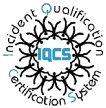 NAME (Spelled EXACTLY like on driver’s license)   Empw HR ID__________WORK MAILING ADDRESSPHONE NUMBERSEMAIL ADDRESSES	DATE OF BIRTH (month and day only)Per policy, DO NOT email.  Call Vicki Baker (541.219.1497) or Art Griffiths (541.219.0779) and give information.ORGANIZATION ID  UNIT IDSUB-UNIT TRAINING OFFICER  DUTY STATION  EMPLOYMENT KIND  IFPM POSITION INFORMATIONProperty of the US Government  -  Not for distribution outside IQCS Fire Support Activities.This document contains Sensitive but Unclassified information.Properly destroy in accordance with the GRS/BLM Combined Records Schedule (MS-1220, Appendix 2)FirstMiddle InitialLastSuffixStreetCityStateZipCountyWorkCellHomeHomeWorkNamePhysical Location